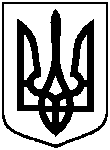 СУМСЬКА МІСЬКА ВІЙСЬКОВА АДМІНІСТРАЦІЯСУМСЬКОГО РАЙОНУ СУМСЬКОЇ ОБЛАСТІНАКАЗ27.11.2023		                               м. Суми	                             № 14-СМР З метою перевірки та аналізу фактичного стану справ щодо законного та ефективного використання бюджетних коштів і комунального майна, правильності ведення бухгалтерського обліку і достовірності фінансової звітності, стану внутрішнього контролю комунальних підприємств Сумської міської територіальної громади, забезпечення прозорості інформації про ефективність їх роботи, фінансові та економічні показники діяльності, відповідно до статей 78, 362-364 Господарського кодексу України, законів України «Про аудит фінансової звітності та аудиторську діяльність», «Про основні засади здійснення державного фінансового контролю в Україні», «Про бухгалтерський облік та фінансову звітність в Україні», керуючись пунктами 2, 5, 10, 12, 15 частини другої та пунктом 8 частини шостої статті 15 Закону України «Про правовий режим воєнного стану»,НАКАЗУЮ:1. Провести до 10 лютого 2024 р. перевірку аудитом за період з 01 січня 2021 р. до 31 грудня 2023 р. таких комунальних підприємств Сумської міської територіальної громади:1.1. Комунального підприємства «Міськводоканал» Сумської міської ради.1.2. Комунального підприємства «Шляхрембуд» Сумської міської ради.1.3. Комунального підприємства Сумської міської ради «Електроавтотранс»;Комунального підприємства електромереж зовнішнього освітлення «Міськсвітло» Сумської міської ради.1.4. Комунального оптово-роздрібного підприємства «Дрібнооптовий» Сумської міської ради;Комунального підприємства Сумської міської ради «Муніципальний спортивний клуб з хокею на траві «Сумчанка»;Комунального підприємства «Сумське міське бюро технічної інвентаризації» Сумської міської ради;Комунального підприємства «Сумикомунінвест» Сумської міської ради.1.5. Комунального підприємства «Сумитеплоенергоцентраль» Сумської міської ради;Комунального підприємства «Сумижилкомсервіс» Сумської міської ради;Комунального підприємства «Чисте місто» Сумської міської ради;Комунального підприємства «Спеціалізований комбінат» Сумської міської ради;Комунального підприємства «Зеленбуд» Сумської міської ради.1.6. Комунального некомерційного підприємства «Центральна міська клінічна лікарня» Сумської міської ради;Комунального некомерційного підприємства «Клінічна лікарня № 4» Сумської міської ради;Комунального некомерційного підприємства «Клінічна лікарня № 5» Сумської міської ради;Комунального некомерційного підприємства «Клінічна лікарня Святого Пантелеймона» Сумської міської ради.2. Визначити Департамент фінансів, економіки та інвестицій Сумської міської ради (Липова С.А.) відповідальним за проведення аудиту зазначених у пункті 1 наказу комунальних підприємств.3. Департаменту фінансів, економіки та інвестицій Сумської міської ради (Липова С.А.):3.1. До 01 грудня 2023 р. проаналізувати ринок аудиторських послуг, визначити орієнтовну суму послуг щодо аудиту вказаних у наказі комунальних підприємств, сформувати вихідні дані для проведення закупівлі цих послуг і подати мені відповідні обгрунтування на узгодження.3.2. До 10 грудня 2023 р. підготувати зміни до бюджету Сумської міської територіальної громади з урахуванням витрат на залучення суб’єктів аудиторських послуг для проведення аудиту відносно визначених пунктом 1 наказу комунальних підприємств Сумської міської ради.3.3. До 10 січня 2024 р. провести публічні закупівлі аудиторських послуг згідно з даним наказом та укласти відповідні договори з переможцями публічних закупівель.3.4. За результатами проведеного аудиту прозвітувати мені протягом п’яти робочих днів.4. Керівникам визначених цим наказом комунальним підприємствам Сумської міської територіальної громади та їх уповноважених органів згідно з Статутами під особисту відповідальність: 4.1. Сприяти проведенню аудиту, забезпечити налагодження взаємодії з суб’єктом аудиторських послуг та Департаментом фінансів, економіки та інвестицій Сумської міської ради, який координує дану роботу.4.2. За першою вимогою Департамента фінансів, економіки та інвестицій Сумської міської ради, суб’єктів аудиторських послуг, з якими укладено договори за результатом публічних закупівель, надавати інформацію, документи і матеріали, необхідні для виконання покладених на них завдань.4.3. Забезпечити надання службовими і матеріально відповідальними особами комунальних підприємств, пояснень з питань, які виникають у ході проведення аудиту.4.4. Створити для суб’єкта аудиторської діяльності належні умови для якісного надання аудиторських послуг відповідно до вимог нормативно-правових актів, цього наказу та укладених договорів (у т.ч. забезпечити місце для роботи, створити умови для зберігання документів, можливість користування службовим зв’язком, комп’ютерною, розмножувальною та іншою технікою, доступу до електронних баз, систем та програмних комплексів, що використовуються під час автоматизації провадження фінансово-господарської діяльності).4.5. Забезпечити безперешкодний доступ до приміщень, які перебувають у господарському віданні чи на іншому речовому праві в комунальних підприємств (у т.ч. на склади, у сховища, виробничі та інші приміщення) для перевірки фактичної наявності цінностей.5. Організацію виконання даного наказу покласти на Департамент фінансів, економіки та інвестицій Сумської міської ради, виконавчі органи Сумської міської ради, які є уповноваженими органами визначених цим наказом комунальних підприємств.6. Контроль за виконання даного наказу покласти на керуючого справами виконавчого комітету та заступників міського голови з питань діяльності виконавчих органів ради згідно з розподілом обов’язків.Начальник					 			Олексій ДРОЗДЕНКОПро проведення аудиту комунальних підприємств Сумської міської територіальної громади